§3208.  Credit; usersEvery user subject to the tax imposed by section 3203 is entitled to a credit on the tax, equivalent to the then current rate of taxation per gallon imposed by section 3203, on all special fuel purchased by that user from a supplier or retailer licensed in accordance with section 3204 upon which the tax imposed by section 3203 has been paid.  Evidence of the payment of that tax, in a form required by or satisfactory to the State Tax Assessor, must be furnished by each user claiming the credit.  When the amount of the credit to which any user is entitled for any quarter exceeds the amount of the tax for which that user is liable for the same quarter, the excess may be allowed as a credit on the tax for which that user would be otherwise liable for another quarter or quarters.  Upon application to the assessor, the excess may be refunded if the applicant has paid to another state or province under a lawful requirement of that jurisdiction a tax similar in effect to the tax imposed by section 3203 on the use or consumption of that fuel outside the State, at the same rate per gallon that tax was paid in this State, but in no case to exceed the then current rate per gallon of the tax imposed by section 3203. Upon receipt of the application the assessor, if satisfied after investigation that a refund is justified, shall so certify to the State Controller.  The refund must be paid out of the Highway Fund.  This credit lapses at the end of the last quarter of the year following that in which the credit arose.  [PL 2019, c. 379, Pt. B, §9 (AMD).]Interest is paid at the  rate  established pursuant to section 186, calculated from the date of receipt of the  claim for all  valid refund claims that are not paid within 30 days of receipt of the claim.  [PL 2007, c. 438, §78 (AMD).]SECTION HISTORYPL 1983, c. 94, §§D6,9 (NEW). PL 1983, c. 808, §3 (AMD). PL 1985, c. 127, §1 (AMD). PL 1995, c. 271, §8 (AMD). PL 1999, c. 733, §10 (AMD). PL 1999, c. 733, §17 (AFF). PL 2007, c. 438, §78 (AMD). PL 2019, c. 379, Pt. B, §9 (AMD). The State of Maine claims a copyright in its codified statutes. If you intend to republish this material, we require that you include the following disclaimer in your publication:All copyrights and other rights to statutory text are reserved by the State of Maine. The text included in this publication reflects changes made through the First Regular and First Special Session of the 131st Maine Legislature and is current through November 1, 2023
                    . The text is subject to change without notice. It is a version that has not been officially certified by the Secretary of State. Refer to the Maine Revised Statutes Annotated and supplements for certified text.
                The Office of the Revisor of Statutes also requests that you send us one copy of any statutory publication you may produce. Our goal is not to restrict publishing activity, but to keep track of who is publishing what, to identify any needless duplication and to preserve the State's copyright rights.PLEASE NOTE: The Revisor's Office cannot perform research for or provide legal advice or interpretation of Maine law to the public. If you need legal assistance, please contact a qualified attorney.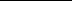 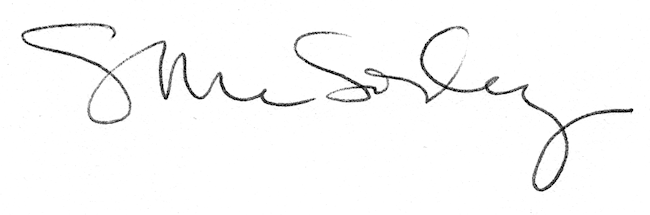 